      Załącznik nr  1                                                                                   do zapytania ofertowego                                         AZ.230.1.11.2021Dokumentacja fotograficzna przedmiotu sprzedaży                                  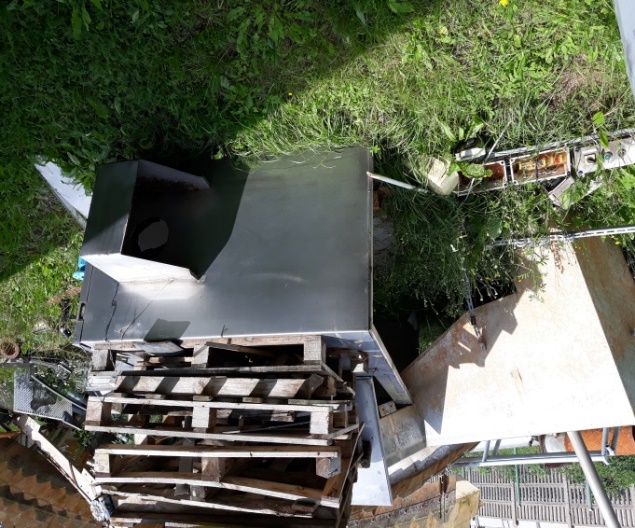 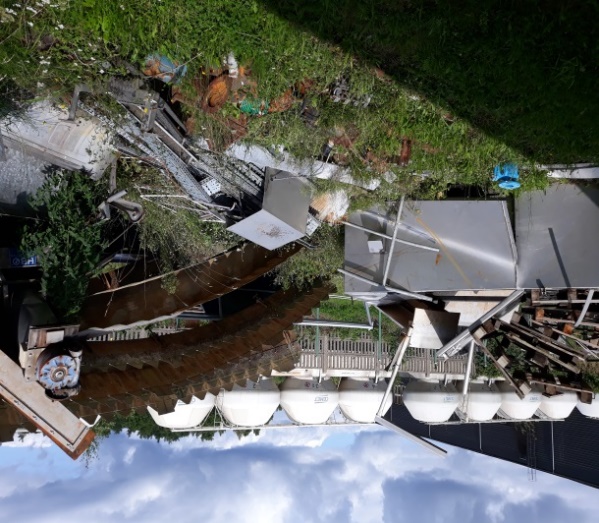 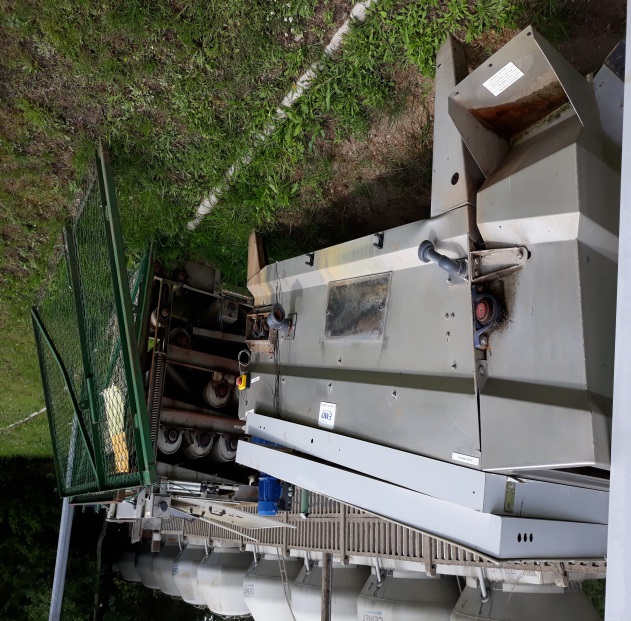 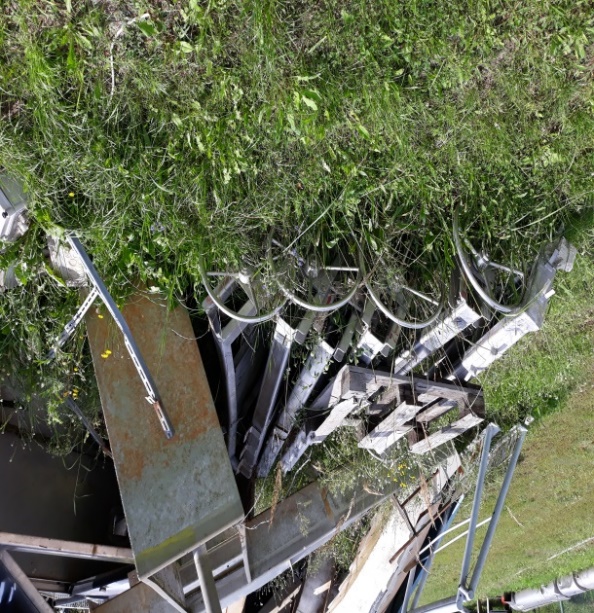 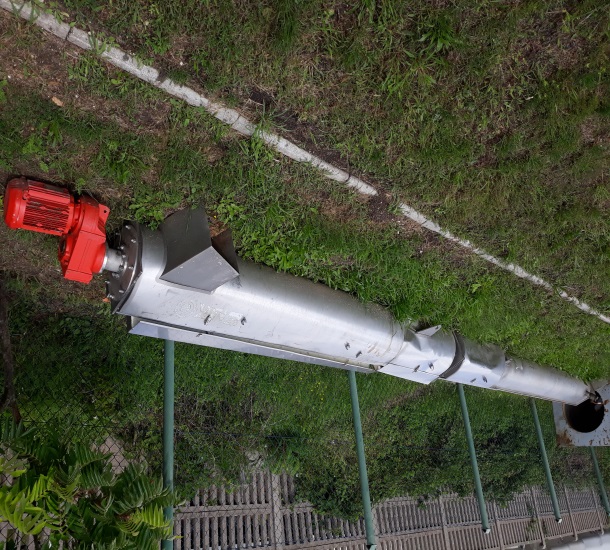 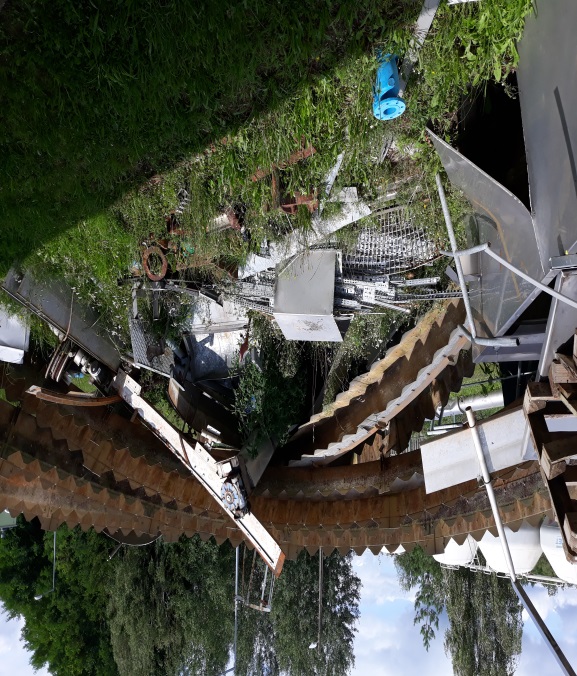 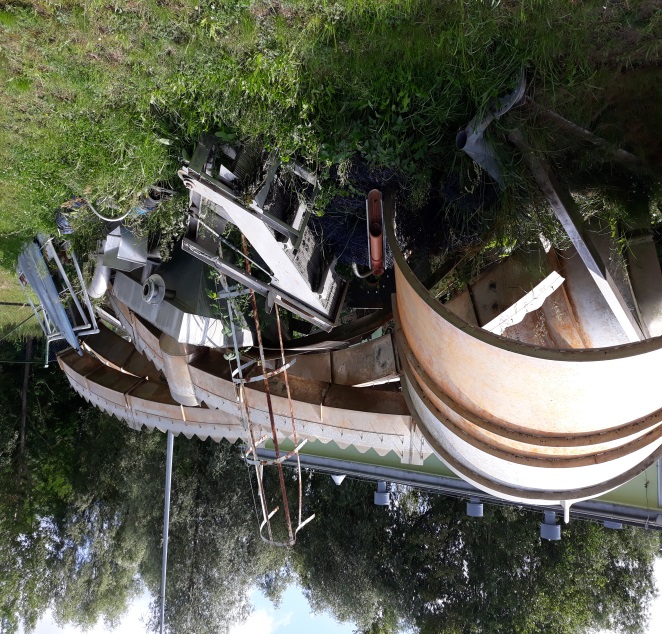 